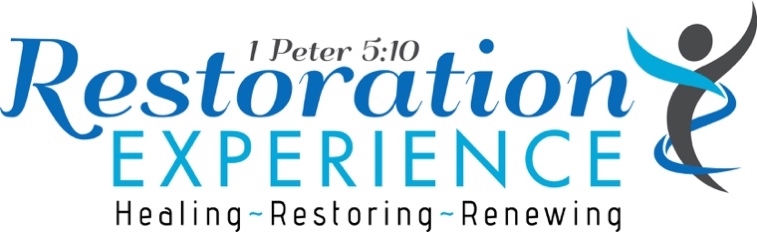 HOSTING A RESTORATION EXPERIENCECongratulations on your desire to host a Restoration Experience. While hosting will require some of your time, it offers great rewards as you will provide an experience for a group of ladies. An experience that can change all of your lives. Secure a home/lodging: 

a. Preferably a large house or cabin versus a conference center. Having couches, shared or individual rooms, a private kitchen, private bathrooms, fireplace, porch, etc. is desired. In order for the Restoration Experience to work properly, you will need privacy and few distractions. 
b. A location that has a large living room with several couches (enough comfortable seats for each lady).c. An additional or alternative meeting space is for the first prayer experience on Saturday morning. It’s not required but preferred. If there is not additional space, we can use the living area.d. A location that might have a lake or and/or nice outdoor area for the additional prayer experiences on Saturday afternoon and Sunday morning.Note: We discourage locations where there might be foot traffic near our main meeting area. This can take away from our focus and privacy.Note: Also, consider the cost for the ladies who might prefer a room/bed alone versus sharing a bed. It might not be possible depending on the location you choose. Provide the food and meals for the weekend:Create a menu and cost for each lady making sure to provide meals that everyone can eat. You can email them the menu, requesting changes, i.e. if anyone has an allergy, gluten issues, etc. 
Encourage the women to bring their own snacks, drink of choice, etc. Discourage the ladies from bringing their own food to avoid paying the suggested $50 cost for meals as they will be in the way in the kitchen. You will need to plan/prepare as much food ahead of time so that you can also attend the sessions. Kris is happy to talk with you about this area.

Note: If you use a conference center or cabin that is a part of a retreat center and they offer meals, that is fine. We can still have snacks and coffee in the meeting area.Collect the funds for lodging/meals (via Restoration website or in person):

a. Kris Swiatocho Ministries will provide a link to our website for your private page to promote your Restoration Experience including the $150 registration speaking fee item plus any additional funds to cover transportation for Kris Swiatocho (Car/gas; plane). Kris will also need transportation to and from the airport in the event she flies. Kris is happy to discuss this with you further. We can also post a link to collect your lodging and/or meals cost. 
Provide photos, and a description of the lodging location, room availabilities, etc. to post on your private page on the Restoration Experience web page as needed. 
Invite/provide the women attending; meaning you promote the weekend to your own pool of friends/family to attend. 
a. You must guarantee at least 10 women plus Kris Swiatocho to secure her attendance. Let the women know they must pay the full amount to hold their spot. Funds are not refundable by a certain date but transferable. This protects us both. 
Note: You can discuss this further with Kris Swiatocho to set up a date for cancellation in the event you are not able to get 10 ladies; however, if Kris Swiatocho Ministries has purchased a plane ticket, you will be responsible to pay for that ticket. In the event you get less than 10 ladies to attend, you will still need to provide at least $1500 plus transportation for Kris to attend/speak. A non-refundable deposit of $150 is required to start the process/hold the date/create the web page. 
b. Kris Swiatocho Ministries is also happy to promote the event to others in your area or outside your area as a courtesy; suggest 90 days out to promote. Keep in mind if you do have ladies coming from other areas and they are flying, you might need to help secure some transportation to the location.
If at all possible, Kris needs a private room/bath with all linens provided. Kris will provide all teaching materials, packets, prayer experience props, gift bags, communion items needed for the weekend as well as web page, personal consultation, prayer and support. Kris is also available to pray with the ladies throughout the weekend. 
Provide Kris Swiatocho with the names/emails/phone numbers of each person attending so she can contact them for:
a. To email them a contract using Word that asked them to not share anything they have heard outside the weekend and/or take photos. They can bring this with them or sign and send back prior. 
 b. To request they fill out a personal profile sheet using Word  so that Kris Swiatocho can adjust her teaching to best fit the backgrounds of the ladies who are coming. These profiles are for Kris’s eyes only. They will need to get this profile sheet back at least one week prior to the weekend.
Arriving early/staying late: 
a. Restoration Experience is designed for a weekend starting Friday night at 6pm with dinner and ending around 2pm on Sunday. However, this can also be done during the week. While, it is not mandatory, it is helpful for Kris Swiatocho and the host to arrive a day early to set up, pray, relax and prepare for the ladies coming. Likewise, staying an extra day to clean up/rest is also welcome.
Questions: Call Kris at 919.434.3611 or swiatocho@gmail.com
